11.04.2017 жылғы №197 БҰЙРЫҚҚұрылыс объектілерін жобалау кезінде ақпараттық модельдеу технологиясын (ВІМ-технологиялары) енгізу бойынша іс-шаралар жоспарын бекіту туралыҚазақстан Республикасы Үкіметінің 2015 жылғы 8 желтоқсандағы отырысында мақұлданған Қазақстан Республикасының Үкіметі мен Қазақстан Республикасы Ұлттық банкінің экономикалық жə не əлеуметтік тұрақтылықты қамтамасыз ету жөніндегі 2016 – 2018 жылдарға арналған дағдарысқа қарсы іс-қимыл жоспарының 95-тармағын іске асыру мақсатында БҰЙЫРАМЫН:Қоса беріліп отырған Құрылыс объектілерін жобалау кезінде ақпараттық модельдеутехнологиясын (ВІМ-технологиялары) енгізу бойынша	іс-шаралар жоспары бекітілсін.Осы бұйрықтың орындалуын бақылау жетекшілік ететін Қазақстан Республикасы Инвестициялар жəне даму вице-министріне жүктелсін.Осы бұйрық қол қойылған күнінен бастап күшіне енеді жəне таратуға жатады.Министр	Ж. ҚасымбекПРИКАЗ №197 от 11.04.2017 годаОб утверждении Плана мероприятийпо внедрению технологииинформационного моделированияпри проектировании объектовстроительства	(BIM	-	технологий)целях реализации пункта 95 Антикризисного плана действий Правительства Респуб-лики Казахстан и Национального Банка Республики Казахстан по обеспечению экономиче-ской и социальной стабильности на 2016-2018 годы, одобренного на заседании Правитель-ства Республики Казахстан от 8 декабря 2015 года, ПРИКАЗЫВАЮ:1. Утвердить прилагаемый План мероприятий по внедрению технологии информацион-ного моделирования при проектировании объектов строительства (BIM - технологий).2. Контроль за исполнением настоящего приказа возложить на курирующего вице-министра по инвестициям и развитию Республики Казахстан.3. Настоящий приказ вступает в силу со дня его подписания и подлежит рассылке.Министр	Ж. ҚасымбекҚазақстан РеспубликасыИнвестициялар жəне даму министрінің2017 жылғы « 11 » сəуір№ 197 бұйрығыменбекітілгенҚұрылыс объектілерін жобалау кезінде ақпараттық модельдеу технологиясын (BIM-технологиялары) енгізу бойынша іс-шаралар жоспары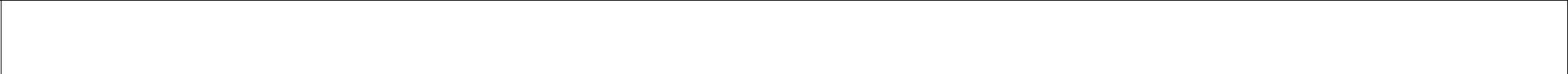 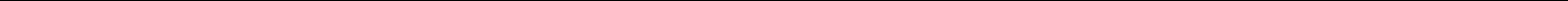 Ақпараттық модельдеу технологиясын (BIM-технологиялар)енгізу жөніндегі дайындық іс-шараларын жүргізу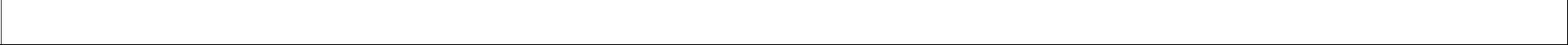 1Ғимараттарды ақпараттық модельдеу технологиясын (BIM) қолдану бойынша нормативтік-техникалық құжаттардыəзірлеу, нормативтік құқықтық актілерге жəне нормативтіктехникалық құжаттарға тиісті өзгерістер мен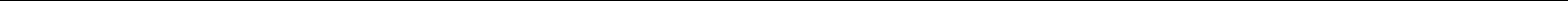 3Өнеркəсіптік жəне азаматтық ғимараттар мен құрылғылар құрылысын BIM-стандарттарын жəне ақпараттықмодельдеу саласындағы жалғаспалы құжаттарды əзірлеу4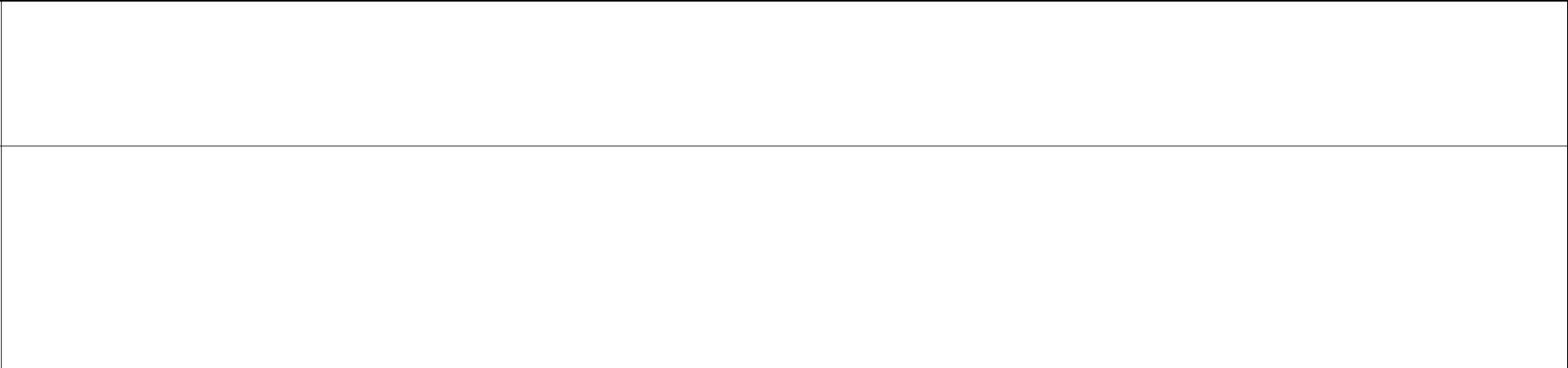 BIM-бағдарланаған жіктеуішті əзірлеу жəне ресурстық əдістің қолданыстағы жіктеуішімен үйлестіру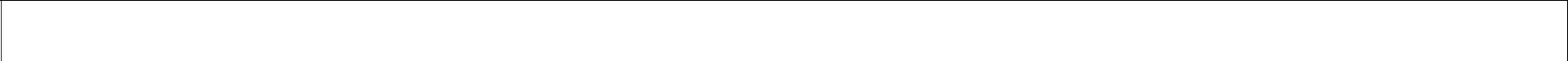 Қазақстан Республикасының құрылыс саласында ақпараттық модельдеу технологиясын іс жүзінде пайдалану үшінмамандарды дайындау5.15.2Жобалау, құрылыс ұйымдарын жəне сарапшыларды оқыту үшін ақпараттық модельдеудің (BIM) тақырыптамасы бойынша оқу-əдістемелік бағдарламаларды, материалдар мен құралдарды əзірлеуСəулет-құрылыс қызметінің субъектілеріне(тапсырыс берушілер, жобалау жəне мердігер ұйымдары, техникалық қадағалау, сəулет-құрылыс бақылау) бағыттар бойынша BIM-технологияларсаласындамамандардыоқытужəне даярлау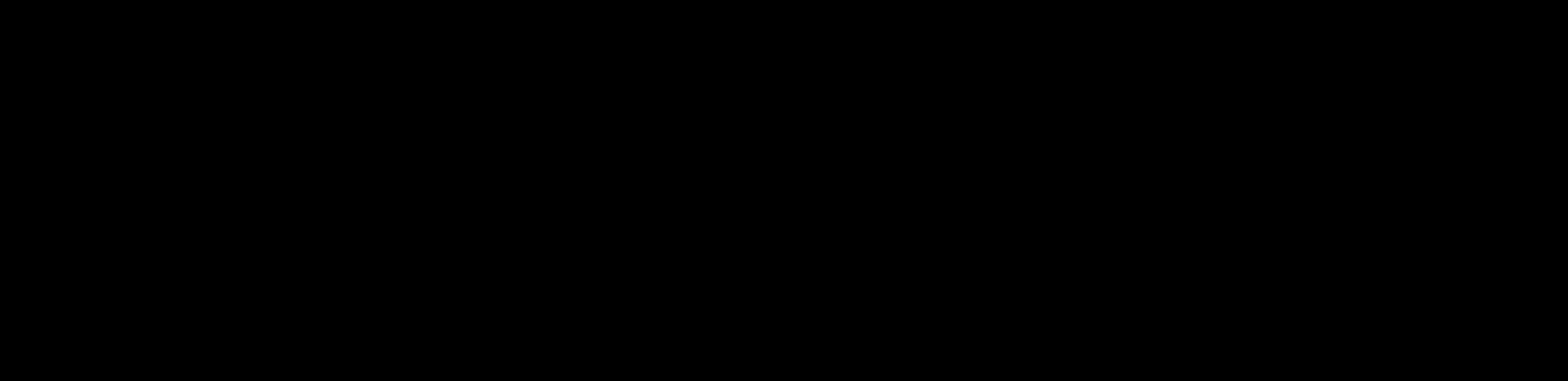 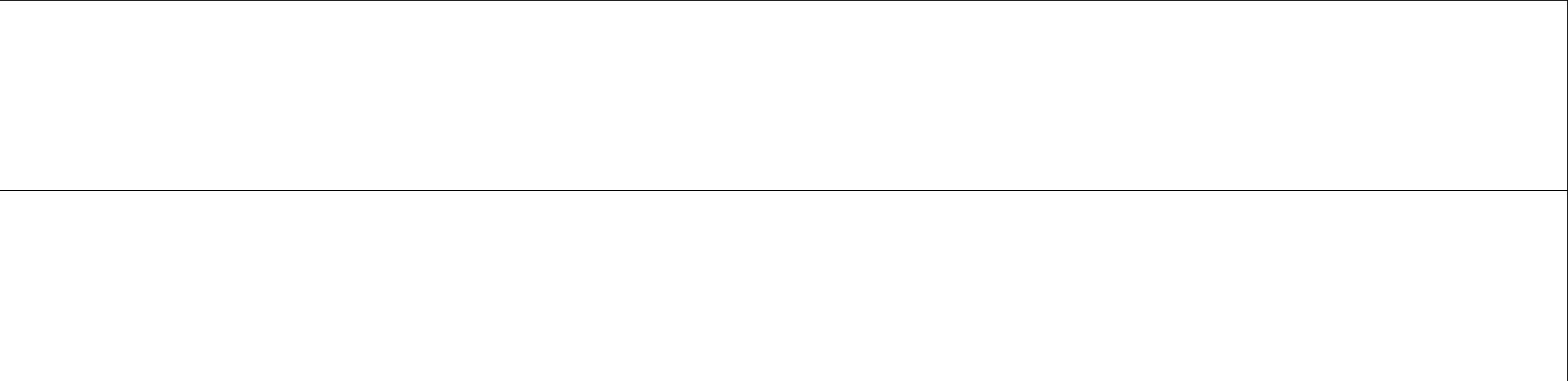 №Іс-шараның атауыОрындауАяқтау нысаныЖауапты орындаушыларҚаржылан-р/смерзімідыру көзі1.1Қазақстан Республикасының құрылыс2017 жылғыҚазақстан«ҚазҚСҒЗИ» АҚРБ*саласында ақпараттық модельдеудіқыркүйекРеспубликасының(келісім бойынша)қолданудың тұжырымдамасын:құрылыс- BIM-технологияларды енгізген алдыңғысаласындақатарлы елдердің ұлттық құжаттарынақпараттықзерделу жəне талдау;модельдеуді- BIM технологияларын қолдаудыңқолданудыңмемлекеттік бағдарламаларын əзірлеугетұжырымдамасынқатысты елдердің тəжірибелік тəжірибесіменбекіту туралытанысу негізінде əзірлеубұйрық1.2Құрылыста кодтаудың (жіктеуіштердің)2017 жылғыƏдістемелік«ҚазҚСҒЗИ» АҚ«ҚазҚСҒЗИ1.2Құрылыста кодтаудың (жіктеуіштердің)2017 жылғыƏдістемелік«ҚазҚСҒЗИ» АҚ«ҚазҚСҒЗИқолданыстағы əлемдік жүйелерін талдауқазанұсыныстар«KAZGOR» ЖА» ЖШС» АҚөзжəне Қазақстан Республикасында олардың«ҚСАМҚ» ЗТБқаражатықолдануы жəне жіктеуіштерді əзірлеу(келісім бойынша)бойынша əдістемелік ұсыныстарды əзірлеутолықтыруларды енгізутолықтыруларды енгізу2.1«Құрылыстағы ақпараттық модельдеу. Негізгі2017 жылғыҚжТҮКШІК«ҚазҚСҒЗИ» АҚРБ*қағидалар» ҚР ҚБҚжелтоқсанбұйрығы(келісім бойынша)2.2«Құрылыс объектілерінің өмірлік циклі. 1-2018 жылғыҚжТҮКШІККонкурстық негіздеРБ**2.2«Құрылыс объектілерінің өмірлік циклі. 1-2018 жылғыҚжТҮКШІККонкурстық негіздеРБ**бөлім. Жалпы түсініктер» ҚР ЕЖжелтоқсанбұйрығыанықталады2.3«Құрылыс объектілерінің өмірлік циклі. 2-2018 жылғыҚжТҮКШІККонкурстық негіздеРБ**2.3«Құрылыс объектілерінің өмірлік циклі. 2-2018 жылғыҚжТҮКШІККонкурстық негіздеРБ**бөлім. Тұжырымдама сатысындағы модельдергежелтоқсанбұйрығыанықталадыталаптар» ҚР ЕЖ2.4«Құрылыс объектілерінің өмірлік циклі. 3-2018 жылғыҚжТҮКШІККонкурстық негіздеРБ**2.4«Құрылыс объектілерінің өмірлік циклі. 3-2018 жылғыҚжТҮКШІККонкурстық негіздеРБ**бөлім. Жобалау сатысындағы модельдергежелтоқсанбұйрығыанықталадыталаптар» ҚР ЕЖ«Құрылыс объектілерінің өмірлік циклі. 4-2019 жылғыҚжТҮКШІККонкурстық негіздеРБ**«Құрылыс объектілерінің өмірлік циклі. 4-2019 жылғыҚжТҮКШІККонкурстық негіздеРБ**2.5бөлім. Құрылыс сатысындағы модельдергежелтоқсанбұйрығыанықталадыталаптар» ҚР ЕЖ2.6«Құрылыс объектілерінің өмірлік циклі. 5-2019 жылғыҚжТҮКШІККонкурстық негіздеРБ**2.6«Құрылыс объектілерінің өмірлік циклі. 5-2019 жылғыҚжТҮКШІККонкурстық негіздеРБ**бөлім. Пайдалану сатысындағы модельдергежелтоқсанбұйрығыанықталадыталаптар» ҚР ЕЖ2.7«Құрылыс туралы ақпаратты бірлесіп жасауды2018 жылғыҚжТҮКШІККонкурстық негіздеРБ**2.7«Құрылыс туралы ақпаратты бірлесіп жасауды2018 жылғыҚжТҮКШІККонкурстық негіздеРБ**ұйымдастыру. Жалпы деректер ортасы» ҚР ЕЖжелтоқсанбұйрығыанықталады2.8«Ақпараттық модельдеуді қолдана отырып2018 жылғыҚжТҮКШІККонкурстық негіздеРБ**2.8«Ақпараттық модельдеуді қолдана отырып2018 жылғыҚжТҮКШІККонкурстық негіздеРБ**жасалынатын жобалық құжаттаманы рəсімдеугежелтоқсанбұйрығыанықталадықойылатын талаптар» ҚР ЕЖ2.9«Жобалау ұйымында ақпараттық модельдеуді2017 жылғыҚжТҮКШІК«ҚазҚСҒЗИ» АҚРБ*2.9«Жобалау ұйымында ақпараттық модельдеуді2017 жылғыҚжТҮКШІК«ҚазҚСҒЗИ» АҚРБ*қолдану» ҚР ЕЖжелтоқсанбұйрығы(келісім бойынша)2.10«Құрылыс ұйымында ақпараттық модельдеуді2019 жылғыҚжТҮКШІККонкурстық негіздеРБ**қолдану» ҚР ЕЖжелтоқсанбұйрығыанықталады2.11«Пайдалану ұйымында ақпараттық модельдеуді2019 жылғыҚжТҮКШІККонкурстық негіздеРБ**2.11«Пайдалану ұйымында ақпараттық модельдеуді2019 жылғыҚжТҮКШІККонкурстық негіздеРБ**қолдану» ҚР ЕЖжелтоқсанбұйрығыанықталады2.12«Ақпараттық модельдерге сараптама өткізудің2019 жылғыҚжТҮКШІККонкурстық негіздеРБ**2.12«Ақпараттық модельдерге сараптама өткізудің2019 жылғыҚжТҮКШІККонкурстық негіздеРБ**тəртібі» ҚР ЕЖжелтоқсанбұйрығыанықталады2.13Сəулет, қала құрылысы жəне құрылыс2019 жылғыНормативтік«ҚазҚСҒЗИ» АҚТалап2.13Сəулет, қала құрылысы жəне құрылыс2019 жылғыНормативтік«ҚазҚСҒЗИ» АҚТалапсаласында қолданыстағы нормативтік базанықарашақұжаттарға«ҚСАМҚ» ЗТБ«ҚРҰЖҚ»етілмейдіҚазақстан Республикасында BIMқажеттіЗТЖКРБтехнологияларының ақпараттық модельдеуөзгертулердің«ҚРМҚТ» ЗТБтехнологияларын қолдануға қатысты қарама-тізбесімен бірге«Мемсараптама» РМКқайшылықтар мен қайшылықтарға талдауұсыныстар«KAZGOR» ЖА» ЖШС(келісім бойынша)2.14Осы Жоспардың 2.13-тармағына сəйкес талдау2019– 2020ҚжТҮКШІККонкурстық негіздеРБ**2.14Осы Жоспардың 2.13-тармағына сəйкес талдау2019– 2020ҚжТҮКШІККонкурстық негіздеРБ**қорытындысы бойынша нормативтіктехникалықжылдарғыбұйрығыанықталадықұжаттарға өзгерістер мен толықтырулар енгізу,желтоқсансондай-ақ жекеленген нормативтік техникалыққұжаттарды қайта əзірлеу2.15Қазақстан Республикасында 2021 жылғы 12020 жылғыҚжТҮКШІКҚжТҮКШІКТалап2.15Қазақстан Республикасында 2021 жылғы 12020 жылғыҚжТҮКШІКҚжТҮКШІКТалапқаңтардан бастап жобалау мен құрылыста BIMжелтоқсанбұйрығытелімейдітехнологияларының ақпараттық модельдеутехнологияларын құрылыс нормаларындаміндетті түрде қолдану бойынша талаптардыорнату жөніндегі мəселені қарастыру3.1«Ғимараттарды ақпараттық модельдеуге2017 жылғыТРМК бұйрығыКонкурстық негіздеРБ*(BIM)қатысты басшылықтың негізгіжелтоқсананықталадықағидалары» ISO/TS 12911:2012 ҚР СТ3.2«Ақпаратты жеткізу жөніндегі анықтама. 1-2017 жылғыТРМК бұйрығыКонкурстық негіздеРБ*3.2«Ақпаратты жеткізу жөніндегі анықтама. 1-2017 жылғыТРМК бұйрығыКонкурстық негіздеРБ*бөлім. Əдістеме жəне формат» ISO 29481-желтоқсананықталады1:2016 ҚР СТ3.3«Ақпаратты жеткізу жөніндегі анықтама. 2-2017 жылғыТРМК бұйрығыКонкурстық негіздеРБ*3.3«Ақпаратты жеткізу жөніндегі анықтама. 2-2017 жылғыТРМК бұйрығыКонкурстық негіздеРБ*бөлім: Өзара əрекет ету шеңбері» ISO 29481-желтоқсананықталады2:2012 ҚР СТ3.4«Құрылыстағы жабдықтау. 1-бөлім. Үрдістер,2017 жылғыТРМК бұйрығыКонкурстық негіздеРБ*3.4«Құрылыстағы жабдықтау. 1-бөлім. Үрдістер,2017 жылғыТРМК бұйрығыКонкурстық негіздеРБ*əдістер жəне рəсімдер» ISO 10845-1:2010 ҚР СТжелтоқсананықталады3.5«Деректер кітапханалары мен Объектілер2017 жылғыТРМК бұйрығыКонкурстық негіздеРБ*3.5«Деректер кітапханалары мен Объектілер2017 жылғыТРМК бұйрығыКонкурстық негіздеРБ*кітапханалары бойынша басшылықжелтоқсананықталадынұсқаулықтар» ISO 16354:2013 ҚР СТ3.6«Құрылыс.Құрылыс жұмыстары туралы2017 жылғыТРМК бұйрығыКонкурстық негіздеРБ*3.6«Құрылыс.Құрылыс жұмыстары туралы2017 жылғыТРМК бұйрығыКонкурстық негіздеРБ*деректерді ұйымдастырудың моделі. 2-бөлім.желтоқсананықталадыАқпаратты жіктеудің негіздері» ISO 12006-2:2015 ҚР СТ3.7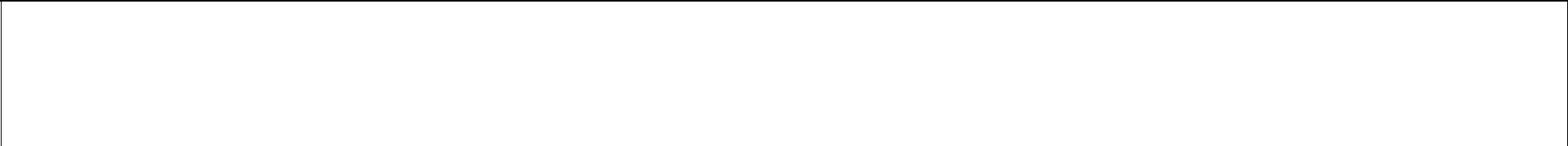 «Ғимараттар мен құрылыстарды басқару мен2017 жылғыТРМК бұйрығыКонкурстық негіздеРБ*құрылысындағы деректерді бірлесіп пайдаланужелтоқсананықталадыүшін формат (IFC)» ISO 16739:2013 ҚР СТ3.8Халықаралық стандарттар негізінде ақпараттық2018-2021МемлекеттікҚжТҮКШІКТалап3.8Халықаралық стандарттар негізінде ақпараттық2018-2021МемлекеттікҚжТҮКШІКТалапмодельдеу саласындағы стандарттардыжылдарстандарттауетілмейдіəзірлеуге қатысты ұсыныстарды дайындаужоспарына ұсыныс-өтінім4.1Элементтер, бұйымдар мен материалдардың2018-2021ҚжТҮКШІККонкурстық негіздеРБ**BIM-бағдарланған жіктеуішін əзірлеужылдарбұйрығыанықталадыжелтоқсан2017 жылғыОқу-əдістемелік«ҚазҚСҒЗИ» АҚ«ҚазҚСҒЗИ»желтоқсанматериалдар,«KAZGOR» ЖА»АҚжəнеқұралдарЖШСмүдделімүдделі ұйымдарұйымдардың(келісім бойынша)өз қаражаты2017 жылғыОқытуды«ҚазҚСҒЗИ» АҚ«ҚазҚСҒЗИ»2017 жылғыОқытуды«ҚазҚСҒЗИ» АҚ«ҚазҚСҒЗИ»желтоқсанкуəландыратын«KAZGOR» ЖА»АҚжəнеқұжатЖШСмүдделімүдделі ұйымдарұйымдардың(келісім бойынша)өз қаражаты